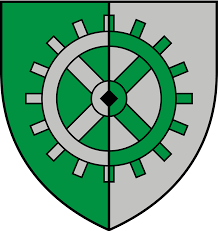 Anmeldung eines Hundes mit erhöhtem Gefährdungspotenzial gem. NÖ Hundeabgaben-gesetztes 1979, LGBl. 3702 und des NÖ Hundehaltegesetzes LGBl. 4001, jeweils in der derzeit geltenden Fassung.Hundehalter: Vor- und Zuname: …………………………………………………………… Tel.: .……………………………………………Anschrift (Hauptwohnsitz): ……3861Eggern,…………………………………………………………………………………..Angaben zum Hund:   Rasse (Mehrfachnennung bei einer Kreuzung):Bullterrier		American Staffordshire Terrier 		Staffordshire BullterrierDogo Argentino 	Pit Pull		Bandog	Rottweiler	Tosa InuGeschlecht: ..………………………………. Hunde(ruf)name: .……………………………………………………………Wurfjahr: …………………………………. Farbe: ………………………………………………………………………………..Besondere Merkmale: …………………………………………………………………………………………………………….Chipnummer: ………………………………………………………….. Dauerhundemarke Nr. (rot): ..…………….Hund erworben von: (Name Adresse) …………………………………………………………………………………………Angaben zur Liegenschaft ( Größe, Beschreibung, Einfriedung): ..………..………………………………… ………………………………………………………………………………………………………………………………………………..Sachkundenachweis: ..…………………………………………………………………………………………………………….Nachweis Haftpflichtversicherung:………………………………………………………………………………………....Ich nehme zur Kenntnis, dass gemäß § 4 des Nö Hundeabgabengesetztes 1979, LGBl. 3702 in der derzeit geltenden Fassung, jede Veränderung in der Hundehaltung der Marktgemeinde Eggern schriftlich anzuzeigen ist.Für den angemeldeten Hund wird die Hundeabgabe solange vorgeschrieben, bis eine schriftliche Abmeldung erfolgt.Eggern,am………………………………..Unterschrift:…………………………………………………………………………Abmeldung:Grund:……………………………………………………………………………… Marken-Nr:………………………………….Eggern,am …………………………………………	Unterschrift:……………………………………………………….